附件1单位基本情况单位基本情况单位基本情况单位基本情况单位名称统一社会信用代码单位地址注册时间注册所在街道国家高新技术企业认定时间证书编号申请金额□5万元        □3万元□5万元        □3万元□5万元        □3万元承诺函（仅首次认定需提交）本单位     （名称/组织机构代码）         特此承诺本单位自注册成立，于2018年前从未取得国家高新技术企业认定资质，现申请领取深圳市2018年国家高新技术企业认定奖补资金伍万元整。上述内容及提供资料如有不实，本单位将承担相应法律责任。
    特此承诺。              法定代表人签字：          （盖公章）
    办公电话：             
    移动电话：              收据模板(首次认定5万，重新认定3万)：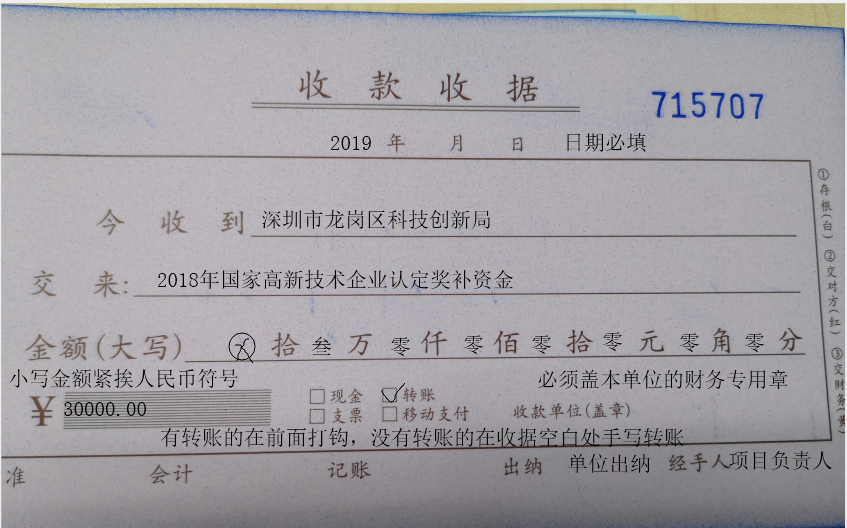 承诺函（仅首次认定需提交）本单位     （名称/组织机构代码）         特此承诺本单位自注册成立，于2018年前从未取得国家高新技术企业认定资质，现申请领取深圳市2018年国家高新技术企业认定奖补资金伍万元整。上述内容及提供资料如有不实，本单位将承担相应法律责任。
    特此承诺。              法定代表人签字：          （盖公章）
    办公电话：             
    移动电话：              收据模板(首次认定5万，重新认定3万)：承诺函（仅首次认定需提交）本单位     （名称/组织机构代码）         特此承诺本单位自注册成立，于2018年前从未取得国家高新技术企业认定资质，现申请领取深圳市2018年国家高新技术企业认定奖补资金伍万元整。上述内容及提供资料如有不实，本单位将承担相应法律责任。
    特此承诺。              法定代表人签字：          （盖公章）
    办公电话：             
    移动电话：              收据模板(首次认定5万，重新认定3万)：承诺函（仅首次认定需提交）本单位     （名称/组织机构代码）         特此承诺本单位自注册成立，于2018年前从未取得国家高新技术企业认定资质，现申请领取深圳市2018年国家高新技术企业认定奖补资金伍万元整。上述内容及提供资料如有不实，本单位将承担相应法律责任。
    特此承诺。              法定代表人签字：          （盖公章）
    办公电话：             
    移动电话：              收据模板(首次认定5万，重新认定3万)：本申请所附材料清单：本申请所附材料清单：本申请所附材料清单：本申请所附材料清单：序号附件名称是否必备材料备注□ 1收据（首次认定5万，重新认定3万）是加盖财务章□ 2开户许可证（复印件）是加盖公章□ 3营业执照复印件是加盖公章□ 4法定代表人身份证（复印件）及签名样式是加盖公章□ 5最近一个月完税证明（6月）是加盖公章□ 6最近一个月社保缴纳证明（6月）是加盖公章□ 7高新技术企业证书复印件是加盖公章□ 8单位基本情况表是加盖公章□ 9承诺函原件否加盖公章